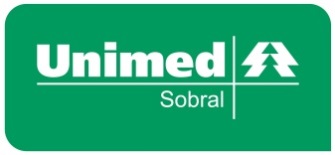 PREENCHER COM LETRA DE FORMANome:___________________________________________________________________________Data de Nascimento:________/___________/_______________   Sexo:(     )M /  (     )FTelefone:___________________________________     Plano de Saúde:______________________Declaro para os devidos fins que, conheço e estou de acordo com o Regulamento do Passeio Ciclístico, e que isento os organizadores, os colaboradores, da Unimed Sobral bem como qualquer pessoa física ou jurídica ligada à realização do referido evento, de quaisquer responsabilidade por acidentes, furtos, roubos ou danos de qualquer natureza, e suas consequências, causadas a mim ou a meus dependentes como participantes. Atesto estar em pleno gozo de saúde e em condições físicas e técnicas para participar do evento. Concedo aos organizadores do evento, conjunta ou separadamente, o direito de usar meu nome, voz, imagem, material biográfico, declarações, entrevistas e endossos dados por mim ou a mim atribuíveis, sem ônus para os organizadores, podendo tal direito ser exercido diretamente pelos organizadores ou por qualquer de suas contratadas, bem como cedido a terceiros, renunciando, desde já, a qualquer remuneração.Sobral, _____ de __________ de 2019.__________________________________                                                                                                      Assinatura do participante ou responsável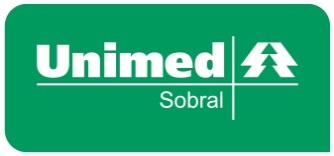 PREENCHER COM LETRA DE FORMANome:___________________________________________________________________________Data de Nascimento:________/___________/_______________                        Sexo:(     )M /  (     )FTelefone:___________________________________     Plano de Saúde:______________________     Declaro para os devidos fins que, conheço e estou de acordo com o Regulamento do Passeio Ciclístico, e que isento os organizadores, os colaboradores, da Unimed Sobral bem como qualquer pessoa física ou jurídica ligada à realização do referido evento, de quaisquer responsabilidade por acidentes, furtos, roubos ou danos de qualquer natureza, e suas consequências, causadas a mim ou a meus dependentes como participantes. Atesto estar em pleno gozo de saúde e em condições físicas e técnicas para participar do evento. Concedo aos organizadores do evento, conjunta ou separadamente, o direito de usar meu nome, voz, imagem, material biográfico, declarações, entrevistas e endossos dados por mim ou a mim atribuíveis, sem ônus para os organizadores, podendo tal direito ser exercido diretamente pelos organizadores ou por qualquer de suas contratadas, bem como cedido a terceiros, renunciando, desde já, a qualquer remuneração.Sobral, _____ de __________ de 2019.                                                                                   __________________________________                                                                                                     Assinatura do participante ou responsável